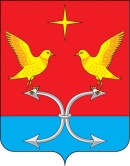 АДМИНИСТРАЦИЯ НОВОМИХАЙЛОВСКОГО СЕЛЬСКОГО ПОСЕЛЕНИЯКОРСАКОВСКОГО РАЙОНА ОРЛОВСКОЙ ОБЛАСТИПОСТАНОВЛЕНИЕ 9 января 2024 года                                                                                  № 6 с.НовомихайловкаОб утверждении реестра муниципального имущества Новомихайловского сельского поселения Корсаковского района Орловской областиВ соответствии с Федеральным законом от 06.10.2003г. №131-ФЗ «Об общих принципах организации местного самоуправления в Российской Федерации», руководствуясь Уставом сельского поселения, администрация Новомихайловского сельского поселения  п о с т а н о в л я е т:  Утвердить реестр муниципального недвижимого имущества Новомихайловского сельского поселения на 01.01.2024 года согласно приложению 1.Утвердить реестр муниципального движимого имущества Новомихайловского сельского поселения на 01.01.2024 года согласно приложению 2. Настоящее постановление   обнародовать в установленном порядке и разместить на официальном  сайте администрации Корсаковского района (www.корсаково57.рф).   Контроль за исполнением  оставляю за собой. Глава  сельского поселения	              	                  И.А. ВасильчиковаПриложение  1  к постановлению администрации     Новомихайловского сельского поселенияот  09.01.2024г № 6Реестрмуниципального недвижимого имущества Новомихайловского сельского поселенияна 01.01.2024 годаПриложение  2  к постановлению администрации     Новомихайловского сельского поселенияот  09.01.2024г № 6Реестрмуниципального движимого имущества Новомихайловского сельского поселенияна 01.01.2024 года№ п/пНаименование имуществаАдрес (местоположение)Кадастровый номерПлощадь/протяженность(иные параметры)Балансовая стоимость и начисленной амортизации (износе)Кадастровая стоимостьДата возникновения и прекращения праваРеквизиты документов – оснований возникновения праваСведения о правообладателеСведения обограниченияхи обременениях12345678910111Земельный участок земли с/х назначенияРФ, Орловская область, Корсаковский район, Новомихайловское с/п, на территории бывшего СПК «Михайловское»57:12:0050201:268280743+/-46361459863,616.04.2015Свидетельство о государственной регистрации права от 05.07.2016г 57-57/005-57/005/003/2016-293/1 Договор аренды №б/н от 10.12.2021 г. на 3 годаМуниципальное образование Новомихайловское сельское поселение Корсаковского района Орловской областиНе зарегистрировано2Земельный участок земли с/х назначенияРФ, Орловская область, Корсаковский район, Новомихайловское с/п, на территории бывшего СПК «Михайловское»57:12:0000000:132 единое землепользование422571+/-3712197369,216.04.201516.04.201516.04.2015Свидетельство о государственной регистрации права от 30.04.2015г57-57/005-57-57/005-57/005/002/2015-218/1; Свидетельство о государственной регистрации права от 30.04.2015г 57-57/005-57/005/002/2015-217/1;Свидетельство о государственной регистрации права от 30.04.2015г 57-57/005-57/005/002/2015-216/1;Муниципальное образование Новомихайловское сельское поселение Корсаковского района Орловской областиНе зарегистрировано3Земельный участок для размещения военных захороненийРФ, Орловская область, Корсаковский район, с.Новомихайловска,57:12:0420101178+/-5382.715.09.2022Выписка из ЕГРН 15.09.2022г. 57:12:0420101:470-57/058/2022-1Муниципальное образование Новомихайловское сельское поселение Корсаковского района Орловской областиНе зарегистрировано4Здание администрацииРФ, Орловская область, Корсаковский район, с.Новомихайловска, д.10061кв.м.482725,56 полностью амортизировано1971Муниципальное образование Новомихайловское сельское поселение Корсаковского района Орловской областиНе зарегистрировано5Земельный участокРФ, Орловская область, Корсаковский район, Новомихайловское с/п, с.Новомихайловка, д.10057:12:0420101:2045000.0199300.00Свидетельство о праве собственности на землю от 03.01.1993 №198Администрация Новомихайловского сельского поселенияНе зарегистрировано№ п/пНаименование движимого имуществаСведения о балансовой стоимости движимого имущества и начисленной амортизации (износе)Даты возникновения и прекращения права муниципальной собственности на движимое имуществоРеквизиты документов — оснований возникновения (прекращения) права муниципальной собственности на движимое имуществоСведения о правообладателе муниципального движимого имуществаСведения об установленных в отношении муниципального движимого имущества ограничениях (обременениях) с указанием основания и даты их возникновения и прекращения1Бензокоса «Чемпион» Т-4338882,502022 г.Кассовый чекМО Новомихайловское сельское поселение Корсаковский р-нНе зарегистрировано2Бензиновая цепная пила «Huter»9205.52023Кассовый чекМО Новомихайловское сельское поселение Корсаковский р-нНе зарегистрировано